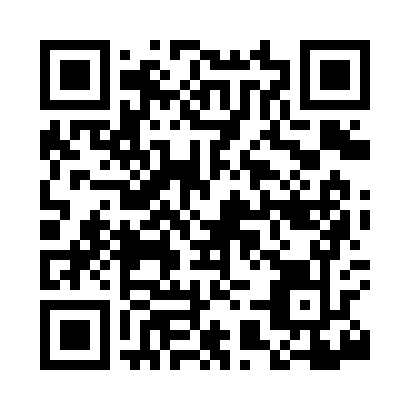 Prayer times for Cardy, Missouri, USAMon 1 Jul 2024 - Wed 31 Jul 2024High Latitude Method: Angle Based RulePrayer Calculation Method: Islamic Society of North AmericaAsar Calculation Method: ShafiPrayer times provided by https://www.salahtimes.comDateDayFajrSunriseDhuhrAsrMaghribIsha1Mon4:095:461:145:138:4310:202Tue4:095:461:155:138:4310:193Wed4:105:471:155:138:4310:194Thu4:115:471:155:138:4210:195Fri4:125:481:155:138:4210:186Sat4:135:481:155:138:4210:187Sun4:135:491:155:138:4210:178Mon4:145:501:165:138:4110:169Tue4:155:501:165:148:4110:1610Wed4:165:511:165:148:4010:1511Thu4:175:521:165:148:4010:1412Fri4:185:521:165:148:4010:1413Sat4:195:531:165:148:3910:1314Sun4:205:541:165:148:3810:1215Mon4:215:551:165:138:3810:1116Tue4:225:551:175:138:3710:1017Wed4:245:561:175:138:3710:0918Thu4:255:571:175:138:3610:0819Fri4:265:581:175:138:3510:0720Sat4:275:591:175:138:3510:0621Sun4:286:001:175:138:3410:0522Mon4:296:001:175:138:3310:0423Tue4:316:011:175:138:3210:0224Wed4:326:021:175:128:3110:0125Thu4:336:031:175:128:3010:0026Fri4:346:041:175:128:299:5927Sat4:366:051:175:128:299:5728Sun4:376:061:175:118:289:5629Mon4:386:071:175:118:279:5530Tue4:406:081:175:118:269:5331Wed4:416:081:175:108:259:52